Предмет: математика Класс: 3Предмет: математика Класс: 3Предмет: математика Класс: 3Школа:Школа:Дата:                                                                                 Тема урока:    Письменное деление с остаткомВ контексте сквозных тем  «Искусство»«Выдающиеся личности»Дата:                                                                                 Тема урока:    Письменное деление с остаткомВ контексте сквозных тем  «Искусство»«Выдающиеся личности»Дата:                                                                                 Тема урока:    Письменное деление с остаткомВ контексте сквозных тем  «Искусство»«Выдающиеся личности»ФИО учителя: Количество присутствующих:Количество отсутствующих: (указать фамилию, имя для дальнейшей работы по данной теме)ФИО учителя: Количество присутствующих:Количество отсутствующих: (указать фамилию, имя для дальнейшей работы по данной теме)Цели обучения (ЦО) из долгосрочного планаЦели обучения (ЦО) из долгосрочного плана3.1.2.10   применять алгоритмы умножения и деления двух/трехзначных чисел на однозначное  в случаях вида: 23•2, 123•2, 46:2, 246:2; 3.1.2.11   применять алгоритмы умножения и деления двух/трехзначных чисел на однозначное  в случаях вида 28•3, 269•2, 84:3,  538:23.1.2.10   применять алгоритмы умножения и деления двух/трехзначных чисел на однозначное  в случаях вида: 23•2, 123•2, 46:2, 246:2; 3.1.2.11   применять алгоритмы умножения и деления двух/трехзначных чисел на однозначное  в случаях вида 28•3, 269•2, 84:3,  538:23.1.2.10   применять алгоритмы умножения и деления двух/трехзначных чисел на однозначное  в случаях вида: 23•2, 123•2, 46:2, 246:2; 3.1.2.11   применять алгоритмы умножения и деления двух/трехзначных чисел на однозначное  в случаях вида 28•3, 269•2, 84:3,  538:2Цели урока Цели урока Применять алгоритмы письменного  деления  трёхзначного  числа на однозначное   число  с остаткомПрименять алгоритмы письменного  деления  трёхзначного  числа на однозначное   число  с остаткомПрименять алгоритмы письменного  деления  трёхзначного  числа на однозначное   число  с остаткомКритерий оцениванияКритерий оцениванияУчащиеся    применяют алгоритмы  письменного  деления  трёхзначного  числа на однозначное   число  с остаткомУчащиеся    применяют алгоритмы  письменного  деления  трёхзначного  числа на однозначное   число  с остаткомУчащиеся    применяют алгоритмы  письменного  деления  трёхзначного  числа на однозначное   число  с остаткомАкадемический языкАкадемический языкПредметная лексика и терминология: 	неполное делимое, делитель, остаток, частное, алгоритм письменного деления, деление «углом»Полезные слова и сочетания для  диалога и записи: - Составить и написать алгоритм выполнения деления «углом».Предметная лексика и терминология: 	неполное делимое, делитель, остаток, частное, алгоритм письменного деления, деление «углом»Полезные слова и сочетания для  диалога и записи: - Составить и написать алгоритм выполнения деления «углом».Предметная лексика и терминология: 	неполное делимое, делитель, остаток, частное, алгоритм письменного деления, деление «углом»Полезные слова и сочетания для  диалога и записи: - Составить и написать алгоритм выполнения деления «углом».Формирование ценностей Формирование ценностей Задачи по формированию ценностей: ценности, основанные на национальной идее «Мәңгілік ел»: казахстанский патриотизм и гражданская ответственность; уважение; сотрудничество; труд и творчество; открытость; образование в течение всей жизниЗадачи по формированию ценностей: ценности, основанные на национальной идее «Мәңгілік ел»: казахстанский патриотизм и гражданская ответственность; уважение; сотрудничество; труд и творчество; открытость; образование в течение всей жизниЗадачи по формированию ценностей: ценности, основанные на национальной идее «Мәңгілік ел»: казахстанский патриотизм и гражданская ответственность; уважение; сотрудничество; труд и творчество; открытость; образование в течение всей жизниМежпредметные связиМежпредметные связиХудожественный труд,  музыка, познание мираХудожественный труд,  музыка, познание мираХудожественный труд,  музыка, познание мираНавыки использования ИКТНавыки использования ИКТВозможно применение демонстрации в виде презентацииВозможно применение демонстрации в виде презентацииВозможно применение демонстрации в виде презентацииПредыдущие знанияПредыдущие знанияПриёмы письменного  умножения и деления. Алгоритм деления с остатком.Приёмы письменного  умножения и деления. Алгоритм деления с остатком.Приёмы письменного  умножения и деления. Алгоритм деления с остатком.Ход урокаХод урокаХод урокаХод урокаХод урокаЗапланирован-ные периоды урока Деятельность учащихся  на уроке Деятельность учащихся  на уроке Деятельность учащихся  на уроке Ресурсы Начало урока 0 - 10Канва урока «Математики  Казахстана».  К. Стартер. «Покажи пример». Устный счёт. 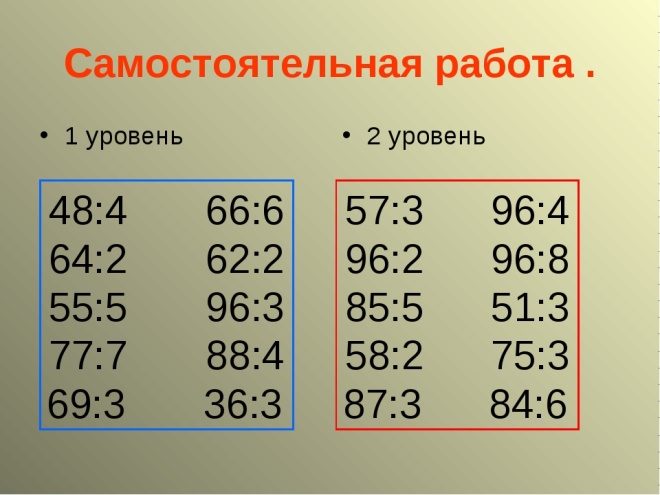 Ученики по цепочке выходят к доске. Учитель называет ответ. Ученик показывает пример. Например, учитель говорит: 11, ученик может показать  на один из трёх примеров с таким ответом. Формирование групп «Группировка» по карточкам, на которых записаны понятия: делимое, делитель, частное,  остаток. Г.  Стратегия «Составление кластера Гроздь винограда».   Каждая группа  получает постер и ключевое понятие «деление с остатком».  Этапы  работы описаны в методических рекомендациях к уроку. Группы представляют  постер. ФО «Похвальный бутерброд» (работу первой группы оценивает вторая, второй – третья  и т.д.)В ходе работы повторяется алгоритм деления с остатком, правило: остаток всегда меньше делителя. Постановка SMART - целей, которых учащиеся должны достичь. Канва урока «Математики  Казахстана».  К. Стартер. «Покажи пример». Устный счёт. Ученики по цепочке выходят к доске. Учитель называет ответ. Ученик показывает пример. Например, учитель говорит: 11, ученик может показать  на один из трёх примеров с таким ответом. Формирование групп «Группировка» по карточкам, на которых записаны понятия: делимое, делитель, частное,  остаток. Г.  Стратегия «Составление кластера Гроздь винограда».   Каждая группа  получает постер и ключевое понятие «деление с остатком».  Этапы  работы описаны в методических рекомендациях к уроку. Группы представляют  постер. ФО «Похвальный бутерброд» (работу первой группы оценивает вторая, второй – третья  и т.д.)В ходе работы повторяется алгоритм деления с остатком, правило: остаток всегда меньше делителя. Постановка SMART - целей, которых учащиеся должны достичь. Канва урока «Математики  Казахстана».  К. Стартер. «Покажи пример». Устный счёт. Ученики по цепочке выходят к доске. Учитель называет ответ. Ученик показывает пример. Например, учитель говорит: 11, ученик может показать  на один из трёх примеров с таким ответом. Формирование групп «Группировка» по карточкам, на которых записаны понятия: делимое, делитель, частное,  остаток. Г.  Стратегия «Составление кластера Гроздь винограда».   Каждая группа  получает постер и ключевое понятие «деление с остатком».  Этапы  работы описаны в методических рекомендациях к уроку. Группы представляют  постер. ФО «Похвальный бутерброд» (работу первой группы оценивает вторая, второй – третья  и т.д.)В ходе работы повторяется алгоритм деления с остатком, правило: остаток всегда меньше делителя. Постановка SMART - целей, которых учащиеся должны достичь. Постер с примерами Приложение 1Карточки  для формирования групп  Приложение 2Постер, маркерыПриложение 3ФО «Похвальный бутерброд» Приложение 4  Середина урока  10 – 1920 – 2223 – 37Работа по учебнику стр. 65 – 66. И.  Ученики  изучают информацию о международной олимпиаде по математике и физике в Казахстане. Учитель   знакомит  учащихся с учёным – математиком Орымбеком Жаутыковым.П.  Задание 1.  Работа в паре – выполнить  деление с остатком, найти сумму остатков. Ответ: из 15 стран. Ответы записываются на ламинированных листах.  К. Задание 2.  На примере 845 : 2 учащиеся фронтально знакомятся с алгоритмом выполнения деления уголком с остатком и читают правила деления в учебнике.  ФизминуткаЯ иду, и ты идешь -Раз, два, три.  Я пою, и ты поешь - Раз, два, три.  Мы идем и поем -Раз, два, три. Очень дружно мы живем - Раз, два, три.  (Дети шагают под счет учителя.)  Г.  Задание 3.  Работа в группах – решение примеров. Решение каждого примера обсуждается в группе – ученики комментируют решение по очереди.  Коллективная проверка по шаблону учителя.  И. П.  Задание 4.  Дифференциация. Самостоятельная  работа.  Ученики уровня 1 – 2 выполняют задание в парах.Ученики уровня 3 – индивидуально. План работы:1. Чтение задачи.2. Анализ задачи.3. Составление схемы или чертежа. 4. Решение.5. Ответ и презентация другой паре (или у доски)Учитель  оказывает помощь учащимся, которые испытывают затруднения.Ответы: 9 открыток, 240 открыток. Г. Задание 5. Решение задач в группах. Группы 1, 3 – задача а).  Группы 2, 4 – задача б).  Обратите внимание, что условие второй задачи дано в косвенной форме. Взаимопроверка между группами (перекрёстная проверка 1 – 2, 3 - 4).    ФО «Похвальный бутерброд».Г. Задание 7. Повторение способа нахождения площади прямоугольного треугольника.  Самостоятельная  работа в группах. Предварительно можно повторить формулу. Обоснование ответа одной из групп по желанию.  ФО «Похвальный бутерброд».Г. Пазлы. В ходе учебного диалога учащиеся в группах составляют вопросы и задания.  Одна из групп презентует работу. Рабочая тетрадь № 3. Самостоятельная работа. Самооценивание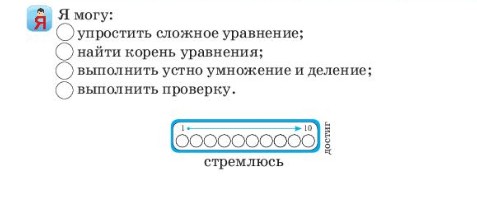 Дополнительные задания на усмотрение учителя. И.  Самостоятельная работа. Дифференциация.   К. Дополнительные задания. Работа по учебнику стр. 65 – 66. И.  Ученики  изучают информацию о международной олимпиаде по математике и физике в Казахстане. Учитель   знакомит  учащихся с учёным – математиком Орымбеком Жаутыковым.П.  Задание 1.  Работа в паре – выполнить  деление с остатком, найти сумму остатков. Ответ: из 15 стран. Ответы записываются на ламинированных листах.  К. Задание 2.  На примере 845 : 2 учащиеся фронтально знакомятся с алгоритмом выполнения деления уголком с остатком и читают правила деления в учебнике.  ФизминуткаЯ иду, и ты идешь -Раз, два, три.  Я пою, и ты поешь - Раз, два, три.  Мы идем и поем -Раз, два, три. Очень дружно мы живем - Раз, два, три.  (Дети шагают под счет учителя.)  Г.  Задание 3.  Работа в группах – решение примеров. Решение каждого примера обсуждается в группе – ученики комментируют решение по очереди.  Коллективная проверка по шаблону учителя.  И. П.  Задание 4.  Дифференциация. Самостоятельная  работа.  Ученики уровня 1 – 2 выполняют задание в парах.Ученики уровня 3 – индивидуально. План работы:1. Чтение задачи.2. Анализ задачи.3. Составление схемы или чертежа. 4. Решение.5. Ответ и презентация другой паре (или у доски)Учитель  оказывает помощь учащимся, которые испытывают затруднения.Ответы: 9 открыток, 240 открыток. Г. Задание 5. Решение задач в группах. Группы 1, 3 – задача а).  Группы 2, 4 – задача б).  Обратите внимание, что условие второй задачи дано в косвенной форме. Взаимопроверка между группами (перекрёстная проверка 1 – 2, 3 - 4).    ФО «Похвальный бутерброд».Г. Задание 7. Повторение способа нахождения площади прямоугольного треугольника.  Самостоятельная  работа в группах. Предварительно можно повторить формулу. Обоснование ответа одной из групп по желанию.  ФО «Похвальный бутерброд».Г. Пазлы. В ходе учебного диалога учащиеся в группах составляют вопросы и задания.  Одна из групп презентует работу. Рабочая тетрадь № 3. Самостоятельная работа. СамооцениваниеДополнительные задания на усмотрение учителя. И.  Самостоятельная работа. Дифференциация.   К. Дополнительные задания. Работа по учебнику стр. 65 – 66. И.  Ученики  изучают информацию о международной олимпиаде по математике и физике в Казахстане. Учитель   знакомит  учащихся с учёным – математиком Орымбеком Жаутыковым.П.  Задание 1.  Работа в паре – выполнить  деление с остатком, найти сумму остатков. Ответ: из 15 стран. Ответы записываются на ламинированных листах.  К. Задание 2.  На примере 845 : 2 учащиеся фронтально знакомятся с алгоритмом выполнения деления уголком с остатком и читают правила деления в учебнике.  ФизминуткаЯ иду, и ты идешь -Раз, два, три.  Я пою, и ты поешь - Раз, два, три.  Мы идем и поем -Раз, два, три. Очень дружно мы живем - Раз, два, три.  (Дети шагают под счет учителя.)  Г.  Задание 3.  Работа в группах – решение примеров. Решение каждого примера обсуждается в группе – ученики комментируют решение по очереди.  Коллективная проверка по шаблону учителя.  И. П.  Задание 4.  Дифференциация. Самостоятельная  работа.  Ученики уровня 1 – 2 выполняют задание в парах.Ученики уровня 3 – индивидуально. План работы:1. Чтение задачи.2. Анализ задачи.3. Составление схемы или чертежа. 4. Решение.5. Ответ и презентация другой паре (или у доски)Учитель  оказывает помощь учащимся, которые испытывают затруднения.Ответы: 9 открыток, 240 открыток. Г. Задание 5. Решение задач в группах. Группы 1, 3 – задача а).  Группы 2, 4 – задача б).  Обратите внимание, что условие второй задачи дано в косвенной форме. Взаимопроверка между группами (перекрёстная проверка 1 – 2, 3 - 4).    ФО «Похвальный бутерброд».Г. Задание 7. Повторение способа нахождения площади прямоугольного треугольника.  Самостоятельная  работа в группах. Предварительно можно повторить формулу. Обоснование ответа одной из групп по желанию.  ФО «Похвальный бутерброд».Г. Пазлы. В ходе учебного диалога учащиеся в группах составляют вопросы и задания.  Одна из групп презентует работу. Рабочая тетрадь № 3. Самостоятельная работа. СамооцениваниеДополнительные задания на усмотрение учителя. И.  Самостоятельная работа. Дифференциация.   К. Дополнительные задания. Ламинированные листы,   маркерыШколафизминутокВ. И. Ковалькоhttp://rabuny.edu.minskregion.by/gallery/123/fizkultmin.pdfПлощадь прямоугольного треугольника Приложение 5  Листы с дифференцированными заданиямиПриложение 6Дополнительные заданияПриложение 7Конец урока 38 - 40Рефлексия урока Оценка «приращения» знаний и достижения целей (высказывания «Я не знал…» – «Теперь я знаю…»)Домашнее задание.   Стр. 66 № 6 (а). Учащимся уровня 3 дополнительное задание № 6 (б).Рефлексия урока Оценка «приращения» знаний и достижения целей (высказывания «Я не знал…» – «Теперь я знаю…»)Домашнее задание.   Стр. 66 № 6 (а). Учащимся уровня 3 дополнительное задание № 6 (б).Рефлексия урока Оценка «приращения» знаний и достижения целей (высказывания «Я не знал…» – «Теперь я знаю…»)Домашнее задание.   Стр. 66 № 6 (а). Учащимся уровня 3 дополнительное задание № 6 (б).Листы для рефлексии 